Tyshchenko SergiyExperience:Documents and further information:/Position applied for: Chief OfficerDate of birth: 27.01.1963 (age: 54)Citizenship: UkraineResidence permit in Ukraine: YesCountry of residence: UkraineCity of residence: KyivPermanent address: app.8, Vetryanue Goru 21/7Contact Tel. No: +38 (050) 680-11-20E-Mail: Tysergio55@gmail.comSkype: Sergio.spitU.S. visa: NoE.U. visa: NoUkrainian biometric international passport: Not specifiedDate available from: 06.08.2017English knowledge: GoodMinimum salary: 9000 $ per monthPositionFrom / ToVessel nameVessel typeDWTMEBHPFlagShipownerCrewingChief Officer08.02.2008-00.00.0000Anchor Handling Supplies Tug of ZamilAnchor Handling Tug Supply16418200BahrainZamil Offshore Co.Zamil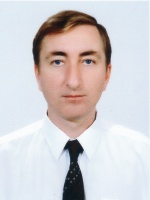 